Bogotá 11 de enero 2021Sres:Corporación Universitaria UNITECAtto: secretaria generalAsunto: Pago DuplicadoAgradezco de su apoyo con la devolución o el ajuste a mi cuenta ya que realice de mi pago de una materia, de forma duplicada con “tarjeta de crédito” una de ellas con el banco NU Bank y otro con BBVA (ver soportes)La idea es que se atribuya ese pago al valor pendiente de mi CPGQuedo atento a pronta respuestaAndrés Julián Saavedra QuinteroCC 1014231426CEL: 322 311 4834Correo: andresjsq@gmail.comVer anexos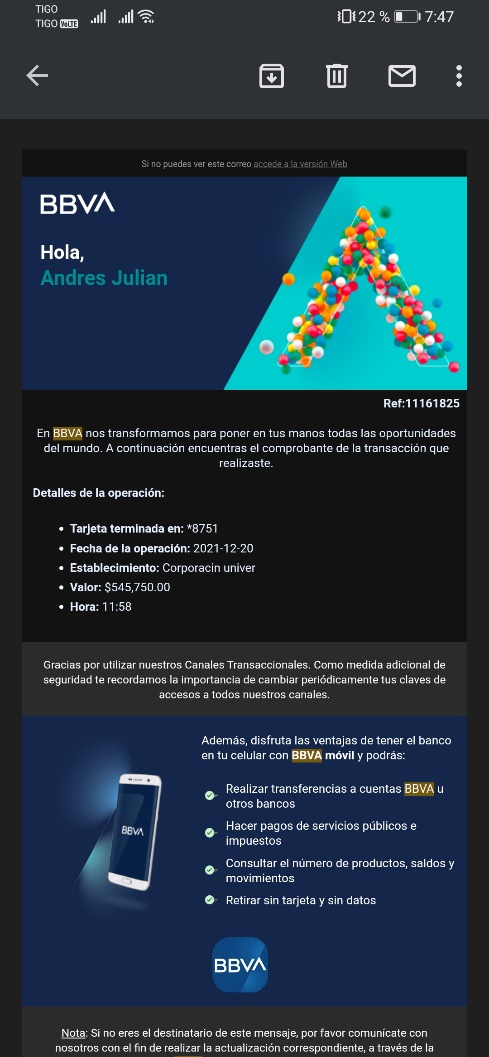 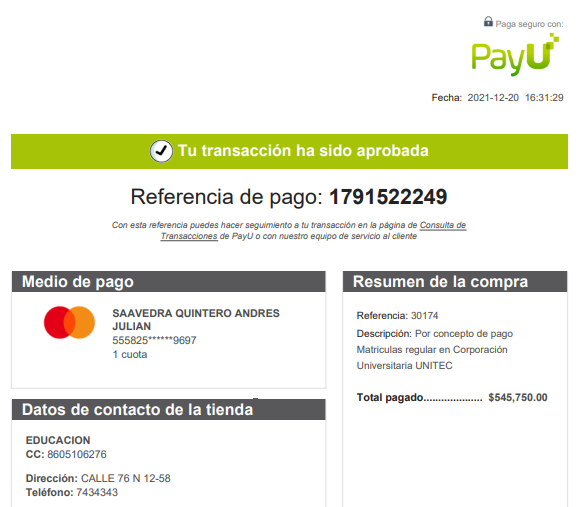 